Submit a Protocol (PI)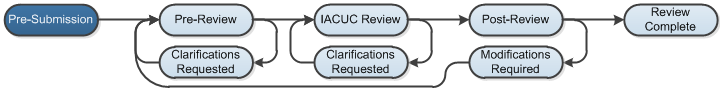 Work Instructions: Log into Click Portal.Click the IACUC tab at the top and then select your research team from the Research Teams tab.Open the protocol from the Submissions tab. Click Submit. Click OK to certify the statement and submit the protocol. The protocol advances to Pre-Review.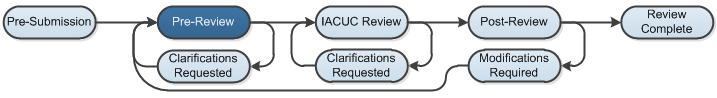 